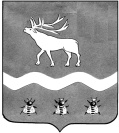 Межведомственная комиссия по УКРЕПЛЕНИЮ ОБЩЕСТВЕННОГО ЗДОРОВЬЯ НАСЕЛЕНИЯ ЯКОВЛЕВСКОГО МУНИЦИПАЛЬНОГО РАЙОНа692361, с. Яковлевка, пер. Почтовый, 7, т./ф. (42371) 91620 Р Е Ш Е Н И Е № 1от «22» мая 2023 года   11.30     Заслушав и рассмотрев информацию главного специалиста по государственному управлению охраной труда Администрации Яковлевского муниципального района Оксаны Алексеевны Абраменок «О плане работы межведомственной комиссии по укреплению общественного здоровья населения Яковлевского муниципального района на 2023 год», межведомственная комиссия  по укреплению общественного здоровья населения Яковлевского муниципального района РЕШИЛА:     1. Информацию принять к сведению и разместить на сайте Администрации Яковлевского муниципального района.    2. В целях мотивации к ведению здорового образа жизни населения Яковлевского муниципального района, исполнения Федерального закона от 21.11.2011 № 323-ФЗ «Об основах охраны здоровья граждан в Российской Федерации», в рамках реализации федерального проекта «Укрепление общественного здоровья» национального проекта «Демография», постановления Администрации Яковлевского муниципального района от 17.01.2023 № 19-па «Об утверждении модельной корпоративной программы «Укрепление здоровья работающих на территории  Яковлевского муниципального района», рекомендовать межведомственной комиссии по укреплению общественного здоровья населения Яковлевского муниципального района.   2.1. Утвердить план работы межведомственной комиссии по укреплению общественного здоровья населения Яковлевского муниципального района на 2023 год.Председатель межведомственной комиссии поукреплению общественного здоровья населения Яковлевского муниципального района,заместитель главы Администрации Яковлевского муниципального района                                                 С.А. Шилов                                                                 Межведомственная комиссия по УКРЕПЛЕНИЮ ОБЩЕСТВЕННОГО ЗДОРОВЬЯ НАСЕЛЕНИЯ ЯКОВЛЕВСКОГО МУНИЦИПАЛЬНОГО РАЙОНа692361, с. Яковлевка, пер. Почтовый, 7, т./ф. (42371) 91620 Р Е Ш Е Н И Е № 1от «22» мая 2023 года   11.30     Заслушав и рассмотрев информацию главного специалиста по государственному управлению охраной труда Администрации Яковлевского муниципального района Оксаны Алексеевны Абраменок «О плане работы межведомственной комиссии по укреплению общественного здоровья населения Яковлевского муниципального района на 2023 год», межведомственная комиссия  по укреплению общественного здоровья населения Яковлевского муниципального района РЕШИЛА:             1. Информацию принять к сведению и разместить на сайте Администрации Яковлевского муниципального района.              2. В целях мотивации к ведению здорового образа жизни населения Яковлевского муниципального района, исполнения Федерального закона от 21.11.2011 № 323-ФЗ «Об основах охраны здоровья граждан в Российской Федерации», в рамках реализации федерального проекта «Укрепление общественного здоровья» национального проекта «Демография», постановления Администрации Яковлевского муниципального района от 17.01.2023 № 19-па «Об утверждении модельной корпоративной программы «Укрепление здоровья работающих на территории  Яковлевского муниципального района», рекомендовать межведомственной комиссии по укреплению общественного здоровья населения Яковлевского муниципального района.      2.1. Утвердить план работы межведомственной комиссии по укреплению общественного здоровья населения Яковлевского муниципального района на 2023 год.Председатель межведомственной комиссии поукреплению общественного здоровья населения Яковлевского муниципального района,заместитель главы Администрации Яковлевского муниципального района                                              С.А. Шилов                                                                 